Об утверждении  краткосрочного                                                                                                     муниципального плана Яльчикского района                                                               на 2014 год  по реализации республиканской                                                               программы капитального ремонта общего имущества                                                 в многоквартирных домах, расположенных  на территории                            Чувашской Республики, на 2014-2043 годы    Во исполнение  закона Чувашской Республики от 30.07.2014 года № 41 «О регулировании отдельных правоотношений в сфере организации проведения капитального ремонта общего имущества в многоквартирных домах, расположенных на территории Чувашской Республики»,  в соответствии                            с постановлением Кабинета Министров Чувашской Республики от 14.03.2014 года №77 об утверждении Республиканской программы капитального ремонта общего имущества в многоквартирных домах, расположенных на территории Чувашской Республики, на 2014 - 2043 годы и Порядка разработки и утверждения краткосрочных республиканского и муниципальных планов реализации республиканской программы капитального ремонта общего имущества в многоквартирных домах, расположенных на территории Чувашской Республики, на 2014 - 2043 годы   для проведения капитального ремонта многоквартирных домов на территории Яльчикского района Чувашской Республики администрация Яльчикского района  п о с т а н о в л я е т:        1. Утвердить  краткосрочный муниципальный план реализации программы капитального ремонта в многоквартирных домах, расположенных на территории Яльчикского района на 2014 год и реестр многоквартирных домов, которые подлежат капитальному ремонту на территории Яльчикского района на 2014 год  (Приложение 1, табл.1 и табл.2).        2. Контроль за исполнением настоящего постановления возложить на первого заместителя главы администрации-начальника отдела образования и молодежной политики администрации Яльчикского района Левого Л.В.Глава администрацииЯльчикского района                                                                            Н.П.МиллинЧǎваш РеспубликиЕлчӗк районӗЕлчӗк районадминистрацийӗЙЫШÁНУ  2014ҫ. августён 22_м.ш. № 441Елчӗк ялӗ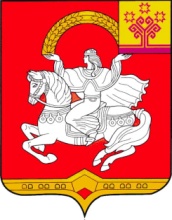 Чувашская  РеспубликаЯльчикский районАдминистрация Яльчикского районаПОСТАНОВЛЕНИЕ      «22» августа 2014 г. № 441село Яльчики